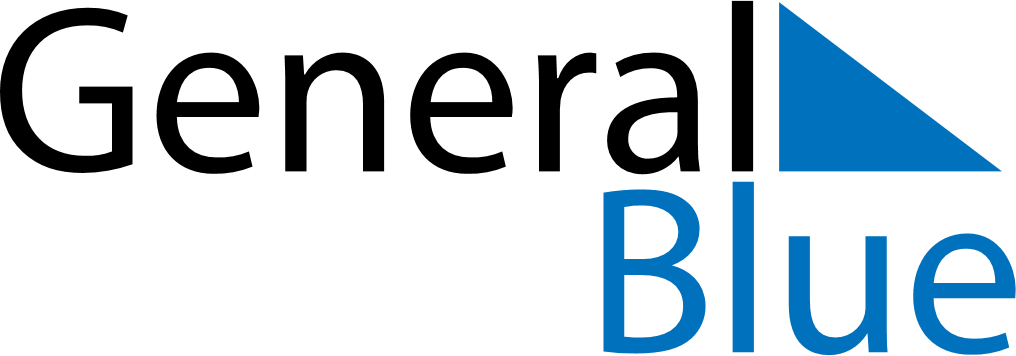 Weekly CalendarJuly 29, 2019 - August 4, 2019Weekly CalendarJuly 29, 2019 - August 4, 2019Weekly CalendarJuly 29, 2019 - August 4, 2019Weekly CalendarJuly 29, 2019 - August 4, 2019Weekly CalendarJuly 29, 2019 - August 4, 2019Weekly CalendarJuly 29, 2019 - August 4, 2019MondayJul 29TuesdayJul 30TuesdayJul 30WednesdayJul 31ThursdayAug 01FridayAug 02SaturdayAug 03SundayAug 046 AM7 AM8 AM9 AM10 AM11 AM12 PM1 PM2 PM3 PM4 PM5 PM6 PM